上海市大学生创新创业训练计划项目网络平台结题报送指南首先登录上海市大学生创新创业训练计划平台：http://shcxcy.usst.edu.cn/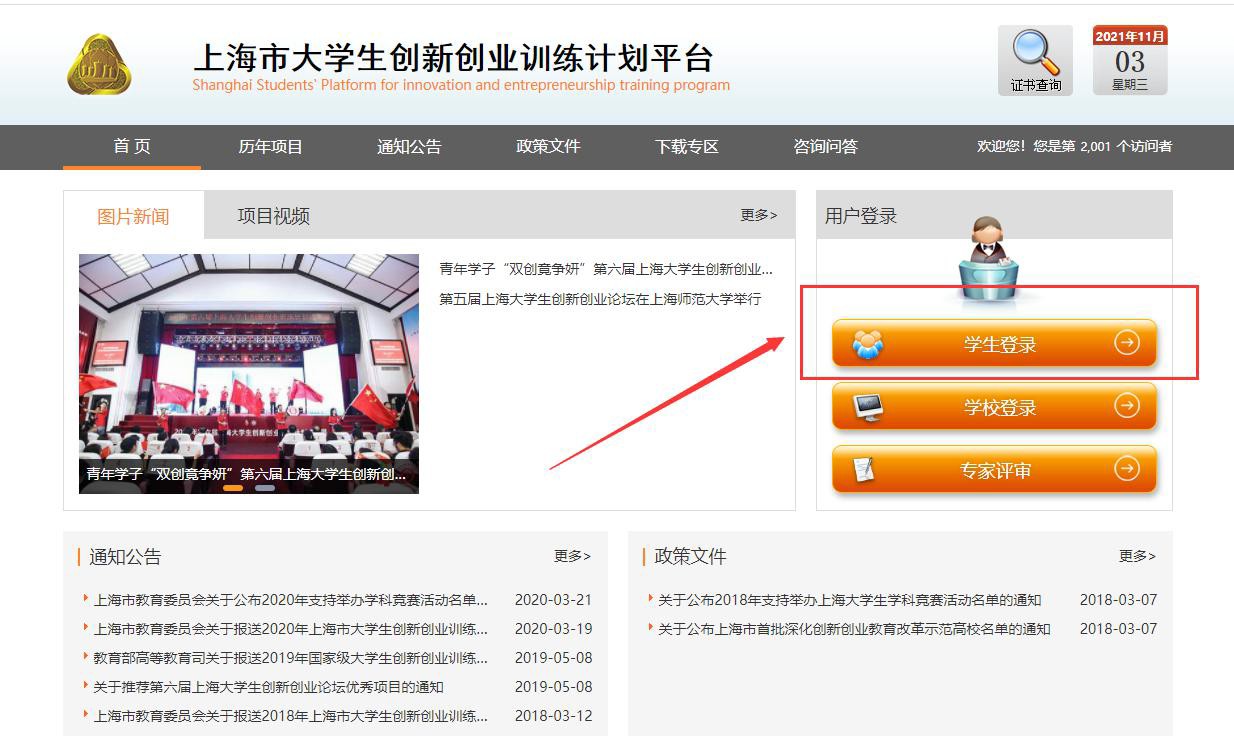 ②输入账号、密码登录进入。(账号为项目负责人学号，密码为 学号@cxcy 。如项目负责人学号为0123547，则账号:0123547，密码：0123547@cxcy)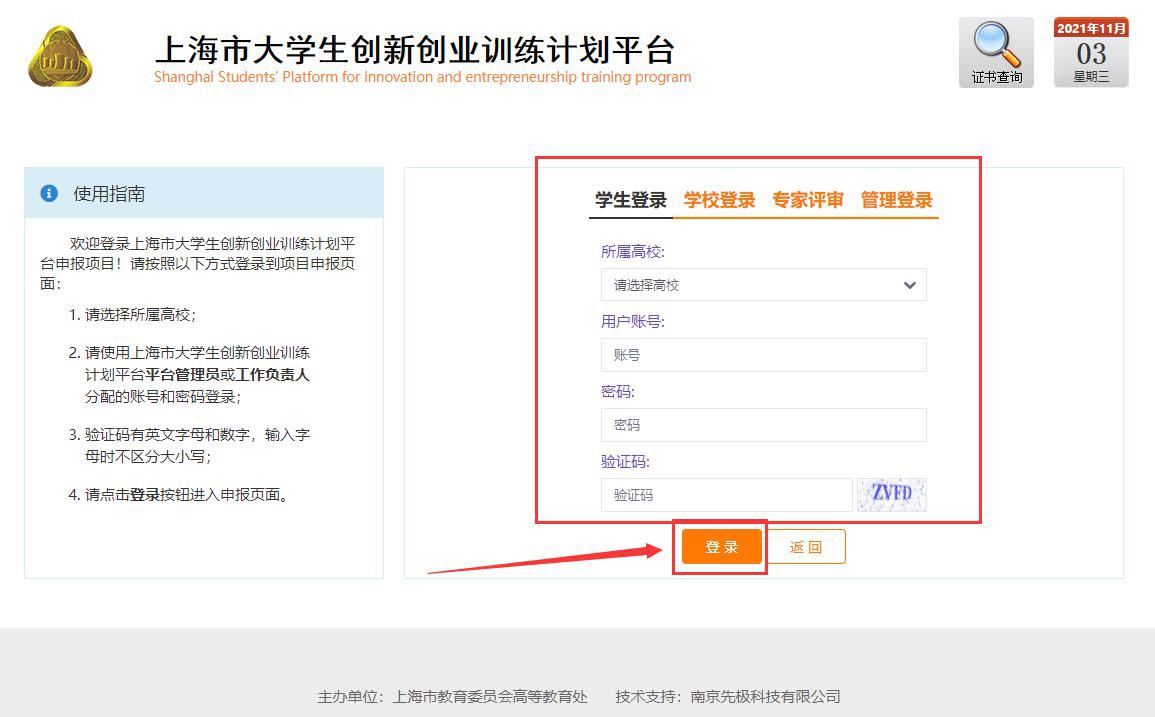 1.学生登录系统后，点击上方菜单栏—结题报告管理，找到要提交结题的项目，点击操作栏的“填写”按钮，完善结题表信息。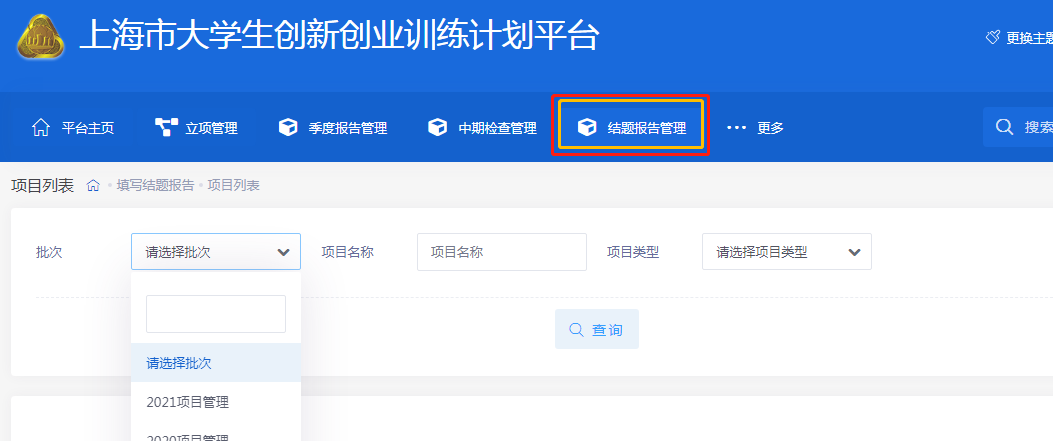 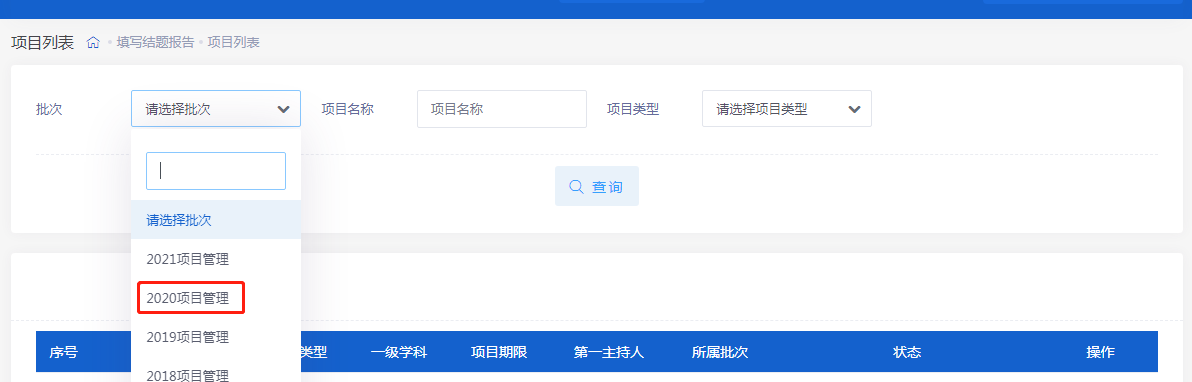 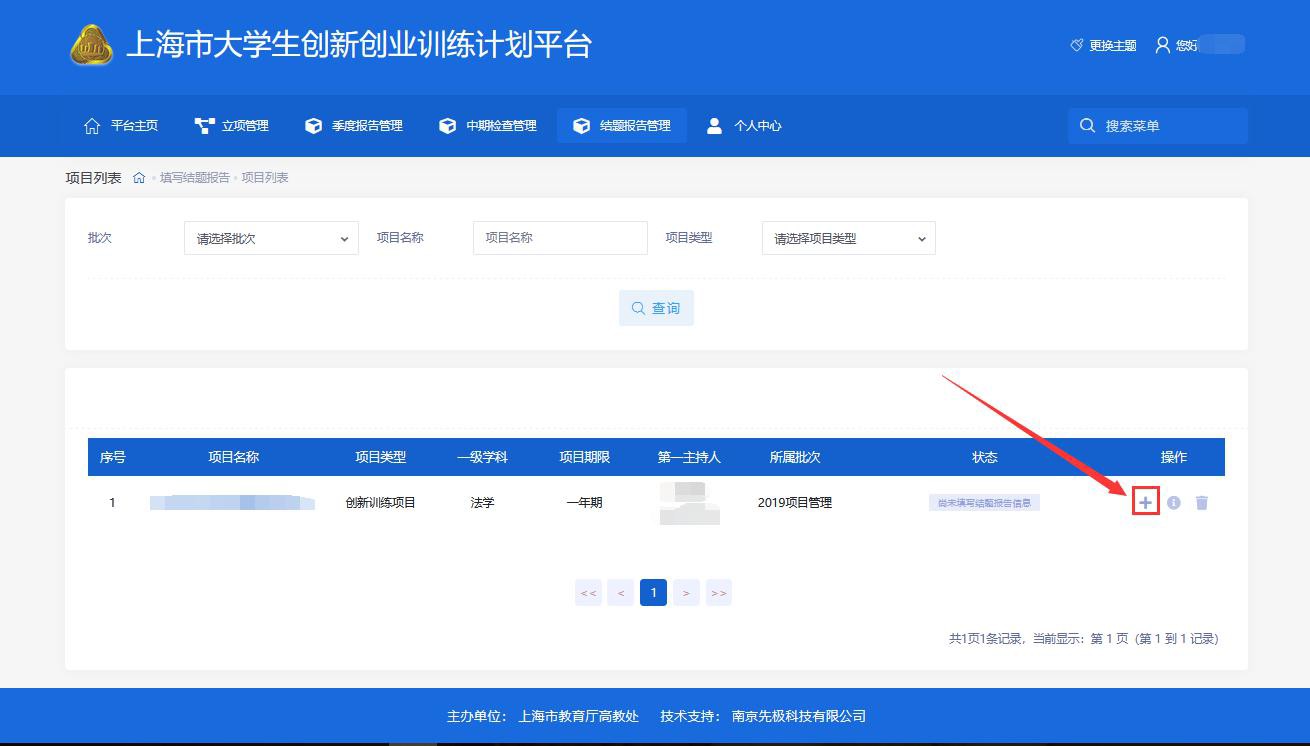 2．结题表信息填报方式：a)成果形式： 填写项目拟完成的成果b)项目执行情况简介： 填写项目最终完成的成果c)研究总结报告： 填写“见附件”d)经费使用情况：填写总经费额度即可e)上传附件： 请上传项目总结报告3．学生完善结题表信息时，结题表最下方有两个按钮需注意： 暂存：暂时保存，暂存后还可以进行修改结题表，但最终要提交结题表。 提交：提交后不能再进行修改。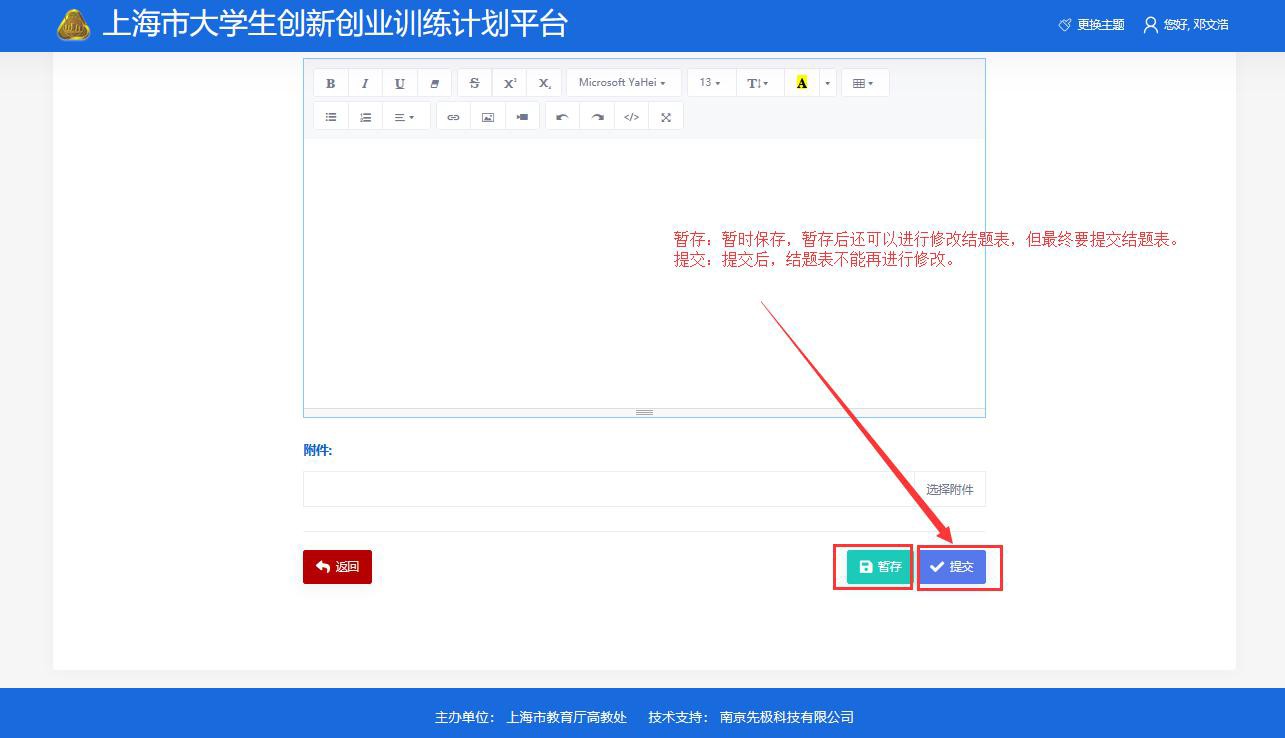 暂存状态：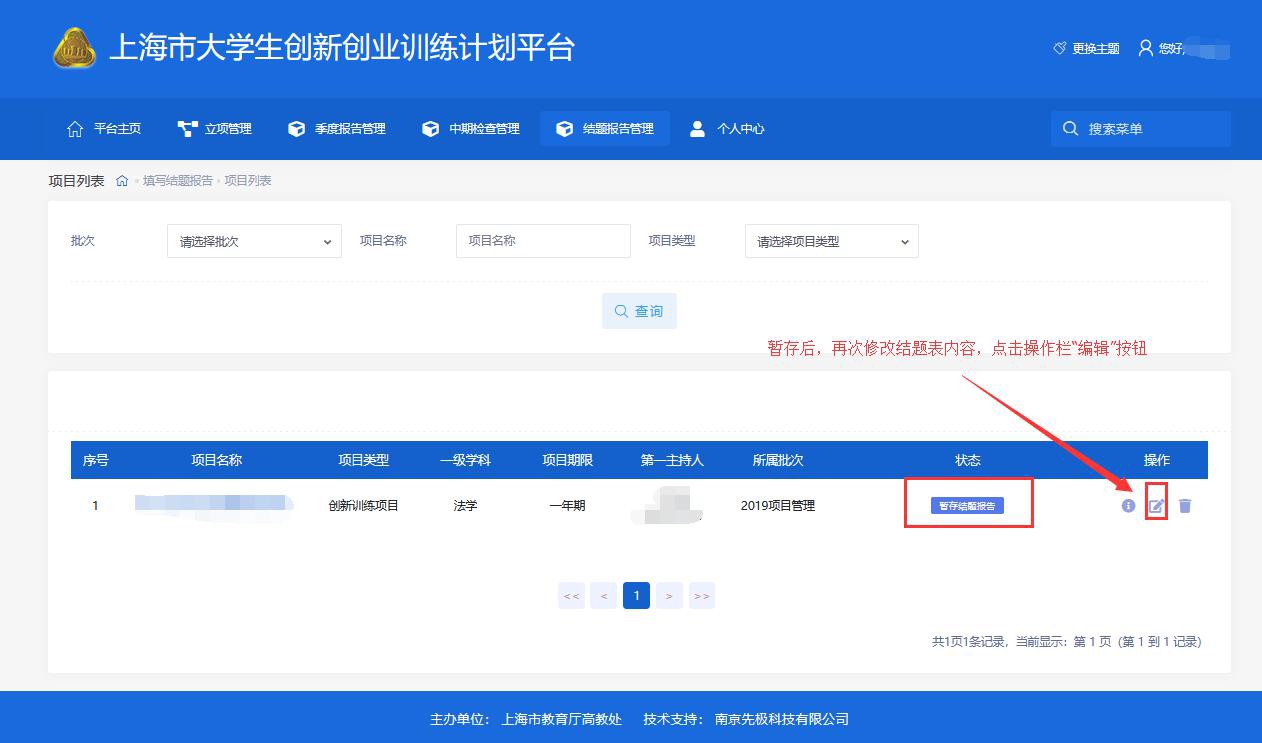 提交状态：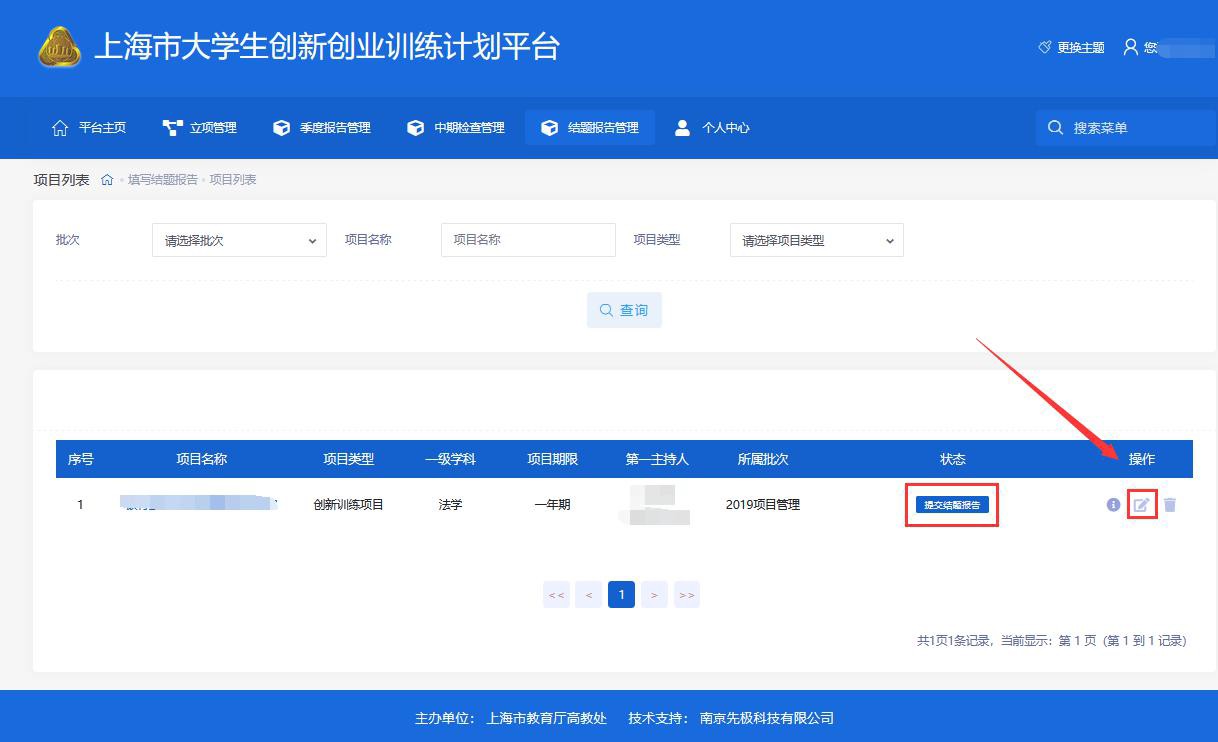 